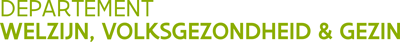 ZorginspectieKoning Albert II-laan 35 bus 311030 BRUSSEL	02 553 34 34contact.zorginspectie@vlaanderen.be www.zorginspectie.be ////////////////////////////////////////////////////////////////////////////////////////////////////////////////////////////////////////////////////////////////inspectieverslag GEHANDICAPTENZORG Organisatie en werking met focus op covid19-gerelateerde elementenversie 6 juli 2020///////////////////////////////////////////////////////////////////////////////////////////////////////////////////////////////////////////////////////////////leeswijzerSituering Zorginspectie  Zorginspectie maakt deel uit van het Departement Welzijn, Volksgezondheid en Gezin van de Vlaamse overheid en is bevoegd voor het toezicht op:voorzieningen die door het Departement of door de andere agentschappen van het beleidsdomein Welzijn, Volksgezondheid en Gezin erkend, vergund of gesubsidieerd worden. personen met een handicap die een financiële tegemoetkoming ontvangen in de vorm van een persoonlijk budget.U vindt alle verdere informatie over onze organisatie op www.departementwvg.be/zorginspectie.Onze opdrachtDe opdracht van Zorginspectie binnen gehandicaptenzorg bestaat erin om ten behoeve van het Vlaams Agentschap voor Personen met een Handicap (VAPH) een objectief beeld te geven over de mate waarin de werking van de erkende en vergunde organisaties beantwoordt aan de regelgeving en bepalingen zoals hierboven aangegeven.Het VAPH is bevoegd voor de erkenning, vergunning en subsidiëring van deze organisaties. De finale beoordeling van het dossier komt dit agentschap toe. Het VAPH kan aan de organisatie vragen binnen een te bepalen termijn de nodige maatregelen te nemen om aan de verplichtingen te voldoen zoals die regelgevend bepaald zijn (BVR van 4 februari 2011, artikel 55 en volgende).Wat komt bij deze inspectie aan bod?Sinds enkele maanden wordt ook Vlaanderen getroffen door het COVID-19 virus. Na een periode van lockdown zijn heel wat maatregelen versoepeld en zit onze samenleving minder “op slot”. Het COVID-19 virus is echter nog niet verdwenen. Er blijft nog heel wat onzekerheid over zowel de duur als de verdere omvang van de coronacrisis. Volgens verschillende predictiemodellen is de kans groot dat we opnieuw geconfronteerd zullen worden met een verhoging van het aantal besmette personen in onze samenleving. Op korte termijn moeten we ons dan ook voorbereiden op een nieuwe besmettingsgolf en beheersing van uitbraken, ook binnen de gehandicaptenzorg. Door het gericht bevragen en een spiegel voorhouden, wil Zorginspectie de organisaties verder aanzetten om:- in te zetten op preventie- zich voor te bereiden op toekomstige uitbraken - een kwaliteitsvolle ondersteuning binnen aangepaste omstandigheden te blijven aanbiedenSommige elementen zullen daarbij extra in het oog springen (bijvoorbeeld de bezoekpraktijk, continuïteit van de geboden zorg,…). Hiervoor valt Zorginspectie terug op de kaderrichtlijnen zoals verspreid door het VAPH (www.vaph.be) en de maatregelen COVID-19 zoals geformuleerd door het agentschap Zorg en Gezondheid (www.zorg-en-gezondheid.be).In het besluit bij het verslag worden de eventuele verbeterpunten geformuleerd. De organisatie kan hiermee aan de slag om de eigen werking verder vorm te geven.  Het verslag wordt zoals steeds overgemaakt aan het VAPH. Waar nodig, zal het VAPH de voorziening vragen naar remediëring of aan Zorginspectie vragen om een opvolgingsbezoek te voorzien. In een breder perspectief geeft de informatie uit deze inspecties inzicht in de knelpunten op sectorniveau en de potentiële knelpunten bij een volgende uitbraak.Privacy Zorginspectie houdt bij het opstellen en het verspreiden van haar verslagen rekening met de privacy van alle betrokken partijen. Verslagen bevatten persoonsgegevens en mogen daarom slechts in beperkte mate verspreid worden.  Met dergelijke verslagen moet zorgvuldig omgegaan worden. Verslagen waaruit de persoonsgegevens zijn verwijderd, zijn geschikt voor ruimere verspreiding. Zij kunnen worden opgevraagd via: openbaarheid.zorginspectie@vlaanderen.be.  Meer informatie over de toepasselijke regels vindt u op de website van de Gegevensbeschermingsautoriteit: www.gegevensbeschermingsautoriteit.be.   SITUATIE  Aantal gebruikers dat op deze locatie ondersteuning krijgt:De gebruikers op deze locatie hebben als hoofdhandicap: Mate waarin de organisatie geconfronteerd werd/wordt met COVID19 binnen de werking:CONTINUÏTEIT VAN ZORG – ALGEMEEN Door de coronacrisis werd een deel van de werking mogelijk opgeschort. Geleidelijk aan kunnen de verschillende elementen van de werking worden heropgestart, soms in een aangepaste vorm. De nood aan ondersteuning bij de personen met een handicap blijft bestaan: op welke manier probeert de voorziening continuïteit te bieden?op vlak van orthoagogische ondersteuning Op moment van het inspectiebezoek kan het volgende worden vastgesteld:Vastgesteld op basis van:Vastgesteld op basis van:In geval van (vermoeden van) besmetting op de locatie kan volgende orthoagogische opvolging worden gegarandeerd:Vastgesteld op basis van:op vlak van (s)gog en gebruik van de afzonderingsruimte Op moment van het inspectiebezoek kan het volgende worden vastgesteld:Vastgesteld op basis van:DAGONDERSTEUNING/DAGOPVANG VOOR EXTERNE GEBRUIKERSOp moment van het inspectiebezoek kan het volgende worden vastgesteld:Vastgesteld op basis van:Voor wat betreft de organisatie van de dagbestedingVastgesteld op basis van:In geval van (vermoeden van) besmetting op de locatie kan volgende dagondersteuning of dagopvang worden gegarandeerd:Voor de gebruikers die niet getroffen zijn door een (vermoeden van) besmetting:WOONONDERSTEUNING Sociale contacten Ter preventie van besmetting zijn ingrijpende maatregelen genomen met een weerslag op de sociale contacten van de bewoners (bijvoorbeeld de bezoekregeling, de mogelijkheden om naar huis te gaan). Op welke manier wordt aandacht geschonken aan een goed evenwicht tussen menselijkheid en veiligheid?Gebruikers onderlingOp moment van het inspectiebezoek kan het volgende worden vastgesteld:Voor de gebruikers van woonondersteuning of verblijf:Vastgesteld op basis van:Bezoek  Op moment van het inspectiebezoek kan het volgende worden vastgesteld:Vastgesteld op basis van:In geval van (vermoeden van) besmetting in de woonhuizen op deze locatie:Vastgesteld op basis van:Naar huis en terugVastgesteld op basis van:In geval van (vermoeden van) besmetting in de woonhuizen op deze locatie:Vastgesteld op basis van:Continuïteit van zorgOp vlak van woondersteuning of verblijfOp moment van het inspectiebezoek kan het volgende worden vastgesteld:Vastgesteld op basis van:Op vlak van dagbestedingVastgesteld op basis van:In geval van (vermoeden van) besmetting op de locatie kan volgende dagbesteding/dagopvang worden gegarandeerd:Voor de gebruikers die niet getroffen zijn door een (vermoeden van) besmetting:Voor de gebruikers van woonondersteuning en/of verblijf voor wie een vorm van isolatie wordt toegepast wegens (vermoeden van) besmetting:Vastgesteld op basis van:PREVENTIEVE MAATREGELENMet het oog op preventie van een uitbraak van COVID-19 wordt op meerdere vlakken extra aandacht verwacht. De essentiële acties op dit vlak hebben betrekking op handhygiëne, gebruik chirurgische mondmaskers, onderhoud en alertheid voor COVID-19 symptomen.HandhygiëneEen goede handhygiëne in de zorgsector is van essentieel belang. Handen vormen namelijk de belangrijkste overdrachtsweg van micro-organismen. Handhygiëne is de meest doeltreffende maatregel ter preventie van zorginfecties en de verspreiding van (multiresistente) micro-organismen (onder andere bacteriën, virussen en schimmels). Met goede handhygiëne voorkom je enerzijds besmetting van de bewoner en van jezelf, anderzijds voorkom je ook besmetting van de omgeving (www.zorg-en-gezondheid.be).Handen wassenOp moment van het inspectiebezoek kan het volgende worden vastgesteld:Vastgesteld op basis van:Handontsmetting Op moment van het inspectiebezoek kan het volgende worden vastgesteld:Vastgesteld op basis van:Basisvoorwaarden handhygiëne in de praktijkOp moment van het inspectiebezoek kan het volgende worden vastgesteld:De basisvoorwaarden inzake handhygiëne worden door de medewerkers nageleefd:Vastgesteld op basis van:Gebruik chirurgische mondmaskersOp moment van het inspectiebezoek kan het volgende worden vastgesteld:Vastgesteld op basis van:OnderhoudOp moment van het inspectiebezoek kan het volgende worden vastgesteld:Minstens de volgende hightouchoppervlakken worden aan volgende frequentie gereinigd:Vastgesteld op basis van:Alertheid voor CovidsymptomenOp moment van het inspectiebezoek kan het volgende worden vastgesteld:VOORBEREIDING OP EEN UITBRAAK VAN COVID-19  Om snel en adequaat beslissingen te kunnen nemen tijdens een uitbraak van COVID-19 is het van belang dat een voorziening op voorhand heeft nagedacht over de aanpak. Hierin staan een aantal elementen centraal: wat zijn de mogelijkheden om isolatie van besmette bewoners te realiseren (rekening houdend met hun problematiek), wat op vlak van de personeels- en medische organisatie. De organisatie moet een eigen voorraad persoonlijk beschermingsmateriaal aanleggen en voorzien in tijdige aanvulling ervan. Medewerkers hebben basiskennis nodig over gebruik van persoonlijk beschermingsmateriaal en correcte handhygiëne om op de juiste manier zorg te kunnen bieden en besmetting onderling te voorkomen.isolatiemogelijkhedenIn geval van (vermoeden van) besmetting in de woonhuizen:Vastgesteld op basis van:PersoneelVastgesteld op basis van:Medische organisatieVastgesteld op basis van:Persoonlijke beschermingsmiddelenVastgesteld op basis van:Vorming Vastgesteld op basis van:OUTBREAKPLAN/BUSINESS CONTINUITY PLAN/OVERGANG NAAR DE NIEUWE SITUATIE  Om snel en adequaat beslissingen te kunnen nemen tijdens een uitbraak van COVID-19 is het van belang dat een voorziening de eigen werkwijze, kerntaken en afspraken bij een uitbraak heeft beschreven en dat de voorziening deze ook regelmatig evalueert en actualiseert. Elke organisatie kan in principe de gebruikelijke activiteiten hernemen: ook hiervoor moet een plan worden uitgeschreven met aandacht voor een evenwicht tussen zorg en veiligheid.Vastgesteld op basis van:punten die bijkomend aan bod kwamen tijdens het inspectiebezoekBESLUITDe genomen maatregelen ter preventie van COVID19 zijn voor verbetering vatbaar:O ja, op volgend(e) punt(en) handen wassenhandontsmettingalgemene handhygiëne in de praktijk bij zorgafhankelijke gebruikersgebruik chirurgische mondmaskersonderhoud van hightouchoppervlakkenalertheid voor het optreden van covidsymptomenO geen indicaties hiervoor tijdens het inspectiebezoekDe voorbereiding op een uitbraak van COVID19 is voor verbetering vatbaar:O ja, op volgend(e) punt(en) de isolatiemogelijkheden zijn onduidelijker zijn factoren  die de realisatie van contactdruppelisolatie en/of cohortering belemmeren op vlak van infrastructuurde personeelsorganisatie is onduidelijkde medische organisatie ontbreekt of is onduidelijkof de voorziening kan beschikken over voldoende persoonlijk beschermingsmateriaal is onduidelijkde voorziening heeft volgens haar eigen inschatting onvoldoende persoonlijk beschermingsmateriaalbegeleidend personeel/onderhoudspersoneel krijgt geen vorming inzake handhygiënebegeleidend personeel/onderhoudspersoneel krijgt geen vorming inzake gebruik van persoonlijk beschermingsmateriaalhet outbreakplan/business continuity plan/plan voor overgang naar de nieuwe situatie is niet schriftelijk uitgewerkthet tijdspad om tot een outbreakplan/business continuity plan/overgang naar de nieuwe situatie te komen is onduidelijker is een discrepantie tussen de delen van het outbreakplan/ de schriftelijke weergave van de voornemens op vlak van minimale dienstverlening/ de schriftelijke weergave van de voornemens op vlak van overgang naar de nieuwe situatie die doorheen de inspectie worden voorgelegd en de vastgestelde praktijker zijn factoren  die de realisatie van contactdruppelisolatie en/of cohortering belemmeren op vlak van inzet van personeeler is geen crisisteam aangeduidO geen indicaties hiervoor tijdens het inspectiebezoekDe communicatie met het netwerk is voor verbetering vatbaar:O, ja, op volgend(e) punten de bezoekregelingde regeling naar huis en terugde modaliteiten van de nieuwe situatieO geen indicaties hiervoor tijdens het inspectiebezoekSommige richtlijnen worden strenger toegepast dan verwacht vanuit de infonota’s VAPHO ja, op volgend(e) punten: op vlak van bezoekregelingop vlak van mogelijkheden om naar huis te gaanop vlak van activiteiten buitenshuisO geen indicaties hiervoor tijdens het inspectiebezoekToelichtingEr is een probleem met de toepassing van de richtlijnen zoals bepaald in de infonota’s VAPHO ja, op volgend(e) punt(en): er zijn geen richtlijnen voor bezoekerser is geen perspectief vanaf wanneer bezoek kan doorgaaner is geen perspectief vanaf wanneer bewoners naar huis kunnen/terug kunnen komende inrichting van de dagbestedingslokalen laat niet toe om 1,5m afstand te houdener is geen perspectief op het verder openen van de dagondersteuning/dagopvangbezoek wordt niet geregistreerdO geen indicaties hiervoor tijdens het inspectiebezoekToelichtingOp vlak van gebruikersgericht werken is op volgende vlakken verbetering mogelijk: O Ja, op volgend(e) punten:uitleggen van maatregelen op maat van de gebruikersvoorzien van een aanspreekpunt bij wie gebruikers terechtkunnen met hun zorgen, vragen over maatregelen,…aandacht spenderen aan de implicaties van de te nemen maatregelen voor de problematiek van de gebruiker aandacht blijven houden voor registratie van (seksueel) grensoverschrijdend gedragaandacht blijven houden voor het registreren van afzonderingvoorzien van alternatieve vormen van ondersteuning voor bewoners die langer dan gebruikelijk in de voorziening verblijvenvoorzien van contactmogelijkheden met het netwerk voor wie langer dan gebruikelijk in de voorziening verblijftvoorzien in een (aangepast) dagprogrammade bewoner heeft inspraak in wie er op bezoek komtde gebruikers hebben inspraak in het (aangepaste) dagprogrammavoorzien van een alternatief aanbod voor externe gebruikers die nu minder frequent naar de dagondersteuning of dagopvang kunnen komenO indicaties hiervoor tijdens de inspectiebezoekOp vlak van zorgcontinuïteit bij een (vermoeden van) besmetting is op volgende vlakken verbetering mogelijk: O ja, op volgend(e) punten: informatiedeling tussen medewerkersinformatiedeling tussen voorziening en netwerkverduidelijken van mogelijkheden op vlak van dagbestedingverduidelijking van de bezoekregelingverduidelijking van de mogelijkheden om naar huis te gaan/naar de voorziening terug te komenO geen indicaties hiervoor tijdens de inspectiebezoekINSPECTIEPUNT INSPECTIEPUNT Naam AdresDossiernummerINRICHTENDE MACHT INRICHTENDE MACHT Naam Juridische vorm AdresUITBATINGSPLAATS UITBATINGSPLAATS Naam AdresINSPECTIEBEZOEK  INSPECTIEBEZOEK  Bezoek aangekondigde inspectie op xx/xx/xx (  -  )Datum laatste vaststellingVerslagnummer Inspecteur(s)Gesprekspartner(s)De voorziening is vergund/erkend voor:Op deze locatie wordt volgende ondersteuning aangeboden:De gegevens in dit verslag hebben betrekking op :MeerderjarigenMeerderjarigenMeerderjarigenMeerderjarigenindividuele ondersteuningdagondersteuningWoonondersteuningMinderjarigenMinderjarigenMinderjarigenMinderjarigenbegeleidingschoolaanvullende dagopvangschoolvervangende dagopvangverblijfdiagnostiekRTHmaximale capaciteit huidig aantal gebruikersMeerderjarigendagondersteuningwoonondersteuningMinderjarigendagopvangverblijfmentale handicapmotorische handicapautismeniet aangeboren hersenletselgedrags- en emotionele stoornismeervoudige handicapsensoriële handicapandere, namelijk:(Een deel van) de gebruikers op deze locatie zijn zorgafhankelijk  (bijvoorbeeld: nood aan toiletbegeleiding, nood aan voedingsbegeleiding, verpamperd worden, sondevoeding krijgen,…) ja neeEr zijn op moment van het inspectiebezoek COVID+ gebruikers binnen de woonondersteuning of verblijfjaneegesprekspartner is niet op de hoogteniet van toepassing (geen woonondersteuning)Indien jaaanwezig op deze locatieaanwezig op een andere locatieniet aanwezig in de voorzieningEr zijn op moment van het inspectiebezoek externe gebruikers van dagondersteuning of dagopvang met COVID+janeegesprekspartner is niet op de hoogteniet van toepassing (geen dagondersteuning of dagopvang voor externe gebruikers)Er waren in het verleden COVID+ gebruikers binnen de woonondersteuning of verblijfjaneegesprekspartner is niet op de hoogteniet van toepassing (geen woonondersteuning)Indien jaaanwezig op deze locatieaanwezig op een andere locatieniet aanwezig in de voorzieningEr waren de laatste 6 maanden handelingsplannen aan herziening toejaneejaneejaneeEr is een actueel handelingsplan (volgens de eigen interne afspraken) beschikbaardossier 1janeedossier 2janeedossier 3janeeEr wordt werk gemaakt van een inhaalbeweging op vlak van evalueren, bespreken, aanpassen,… van de handelingsplannenjaneeniet duidelijkniet van toepassing (het gebruikelijke proces is niet stilgevallen)janeeniet duidelijkniet van toepassing (het gebruikelijke proces is niet stilgevallen)janeeniet duidelijkniet van toepassing (het gebruikelijke proces is niet stilgevallen)De genomen maatregelen, specifieke afspraken,… worden uitgelegd op maat van de gebruikersjaneeniet mogelijk omwille van de problematiek van de gebruikerEr is een aanspreekpunt bij wie gebruikers terecht kunnen met hun zorgen, onvrede over bepaalde maatregelen,..janeeniet mogelijk omwille van de problematiek van de gebruikerHet bijhouden van zorgdossiers, dagboek,… janeeniet duidelijkHet intern overleg over gebruikersja, dit blijft doorlopen zoals gebruikelijkja, maar in aangepaste vorm (via gebruik van online tools,…)nee, dit zal worden beperkt of opgeschortniet duidelijkHet terugkoppelen van relevante zaken naar het netwerkja, dit blijft doorlopen zoals gebruikelijkja, maar in aangepaste vorm (via gebruik van online tools,…)nee, dit zal worden beperkt of opgeschortniet duidelijkHet evalueren, bespreken, aanpassen,…van de handelingsplannenja, dit blijft doorlopen zoals gebruikelijkja, maar in aangepaste vorm (via gebruik van online tools,…)nee, dit zal worden beperkt of opgeschortniet duidelijkEr gaat bijzondere aandacht naar de implicaties van de te nemen maatregelen op de problematiek van de gebruikers (gedragsproblemen, autisme,…)jagedeeltelijkneeDe gebruikelijke registratie en opvolging van incidenten van (seksueel) grensoverschrijdend gedrag is up to datejaneeniet van toepassing (er deden zich geen incidenten (s)gog voor)De gebruikelijke registraties rond gebruik van de afzonderingsruimte zijn up to datejaneeniet van toepassing (deze vorm van afzondering wordt niet toegepast)Er zijn gebruikers en/of netwerken die zelf wensen om nog niet aan te sluiten bij de dagondersteuning of dagopvangjaneeniet van toepassing (op deze locatie is er geen dagondersteuning of dagopvang)Er is dagondersteuning of dagopvang voorzien voor alle externe gebruikers die dit wensenjaja, maar aan een lagere frequentie. Er is perspectief op verdere uitbreidingja, maar aan een lagere frequentie. Er is nog geen perspectief op verdere uitbreidingnee, nog niet alle externe gebruikers kunnen aansluiten bij de dagondersteuning. Er is perspectief op verdere uitbreidingnee, nog niet alle externe gebruikers kunnen aansluiten bij de dagondersteuning. Er is geen perspectief op verdere uitbreiding niet van toepassing (op deze locatie is er geen dagondersteuning of dagopvang gericht op externe gebruikers)Er is een (aangepast) dagprogramma voor de gebruikers janeeniet van toepassing (externen komen (nog) niet)De gebruikers hebben inspraak in het (aangepaste) dagprogrammajaneeniet mogelijk omwille van de problematiek van de gebruikerniet van toepassing (externen komen (nog) niet))Er is een alternatief aanbod voor externe gebruikers die nu minder frequent naar de dagondersteuning of dagopvang kunnen komenja, wordt stelselmatig aangeboden ja, wordt op vraag van de context aangebodenwordt eerder in uitzonderlijke omstandigheden aangebodennee, er is geen alternatief aanbodniet van toepassing (externe gebruikers kunnen gebruik maken van de dagondersteuning volgens de gebruikelijke frequentie)Er is collectief vervoer mogelijkjaneeEr is een alternatief voor het collectief vervoerjaneeniet van toepassing (gebruikelijke afspraken op vlak van vervoer lopen door)Er zijn maatregelen genomen (o.a. inrichting ruimtes, activiteitenaanbod, …) om de afstand van 1,5 m te respecteren tussen de gebruikersjanee de aard van de doelgroep maakt het zeer moeilijk deze afstand aan te houdenniet van toepassing (het betreft lagere schoolkinderen)De gebruikelijke activiteiten buitenshuis zijn hernomen (binnen de contouren van de richtlijnen)ja, volledigja, gedeeltelijkneeniet van toepassing (er zijn geen activiteiten buitenshuis)Het dagondersteuningsaanbod zal blijven doorlopen zonder ingrijpende veranderingenHet dagondersteuningsaanbod zal inhoudelijk worden ingeperktHet dagondersteuningsaanbod zal worden stopgezetHet dagondersteuningsaanbod zal worden stopgezet en vervangen door een alternatiefNiet duidelijkVastgesteld op basis van:Het leven van de bewoners speelt zich zoveel mogelijk af binnen de bubbel van de leefgroep/woningja, deze maatregel blijft behoudenja, maar er is perspectief om deze maatregel af te bouwennee, deze maatregel wordt niet langer toegepastniet van toepassing (op deze locatie zijn er geen woonhuizen)Bewoners kunnen gebruik maken van gemeenschappelijke ruimtes binnen (ontspanningsruimte, snoezelruimte,…) ja, zonder specifieke afsprakenja, maar met specifieke afspraken (niet tegelijk met bewoners uit een andere leefgroep/woning; sommige ruimtes zijn toegewezen aan bepaalde leefgroepen/woningen,…)nee, gemeenschappelijke ruimtes worden momenteel niet gebruiktniet van toepassing (op deze locatie zijn geen gemeenschappelijke ruimtes) Bezoek is mogelijk sinds (datum invullen)momenteel niet, maar zal kunnen doorgaan vanaf (datum invullen)momenteel niet, er is geen datum bepaald vanaf wanneer bezoek kan doorgaan Er is een bezoekfrequentie bepaaldja, algemeen bepaald, namelijk: ja, individueel afgesprokenneeHet aantal toegelaten bezoekers voor één bewoner per keer is bepaald ja, algemeen bepaald, namelijk: ja, individueel afgesprokenneeDe bezoekers zijn, gespreid in de tijd,altijd dezelfdeverschillende bezoekers uit eenzelfde gezin/bubbelverschillende bezoekers uit verschillende gezinnen/bubbelswordt per situatie bekekenniet bepaaldHet bezoek is toegelaten op de kamerop de kamer enkel als de bewoner onvoldoende mobiel isin de buitenluchtin een ruimte buiten de voorzieningin een gemeenschappelijke ruimte binnen de voorziening die alleen daarvoor wordt voorzienin een gemeenschappelijke ruimte die ook voor andere doeleinden wordt gebruiktDe bezoeker moetachter (plexi)glas blijven1,5m afstand in acht nemeneen linnen mondmasker drageneen chirurgisch mondmasker dragenverschillende beschermingsmiddelen gebruikengeen specifieke richtlijnen in acht nemen De duur van het bezoek is bepaaldja, algemeen bepaald, namelijk: ja, individueel afgesprokenneeElk bezoek wordt geregistreerd (minstens naam en contactgegevens) janeeDe bewoner heeft inspraak in wie er op bezoek komtjaneeniet mogelijk omwille van de problematiek van de gebruikerEr is een alternatieve bezoekregeling voor palliatieve bewoners janeeniet van toepassingDe bezoekregeling wordt teruggeschroefdja, de totale regeling wordt teruggeschroefdja, maar er zal worden rekening gehouden met de specifieke situatieneeniet duidelijkBewoners kunnen naar huissinds (datum invullen)nog niet, maar zal kunnen doorgaan vanaf (datum)nog niet, er is geen datum bepaald vanaf wanneer bewoners naar huis kunnen Personen die tot nu toe thuis verbleven, kunnen weer (tijdelijk) residentieel worden opgenomensinds (datum invullen)momenteel niet, maar zal kunnen doorgaan vanaf (datum)momenteel niet, er is geen datum bepaald vanaf wanneer gebruikers weer residentieel opgenomen wordenEr wordt een minimale verblijfsduur in de voorziening opgelegd vooraleer naar huis te mogen gaanja, algemeen bepaaldja, individueel afgesprokenneeniet van toepassing (er is geen regeling om heen en weer naar huis te gaan)Er wordt een minimale verblijfsduur thuis opgelegd vooraleer terug te mogen keren naar de voorziening ja, algemeen bepaaldja, individueel afgesprokenneeniet van toepassing (er is geen regeling om heen en weer naar huis te gaan)Bij terugkeer in de voorziening na verblijf thuiswordt een vorm van isolatie toegepastwordt getestandere: zijn er geen specifieke richtlijnenniet van toepassing (er is geen regeling om heen en weer naar huis te gaan)De regeling die toelaat dat bewoners naar huis gaan, wordt teruggeschroefdja, en dit voor alle bewoners van de locatieja, maar alleen voor de bewoners van de getroffen leefgroepja, maar alleen voor de gebruiker die (vermoedelijk) besmet isneeniet duidelijkniet van toepassing (er geen regeling/mogelijkheid om naar huis te gaan)Bewoners die langer thuis verblijven dan gebruikelijk, krijgen een alternatieve vorm van ondersteuning ondersteuning op afstandondersteuning aan huisnee, er is geen alternatieve vormniet van toepassing (er zijn geen bewoners die langer thuis verblijven dan gebruikelijk)De ondersteuning van op afstand bestaat uit:telefonische contactnamegebruik van onlinetoolsvoorzien van een vast aanspreekpunt binnen de voorzieningandere, nl:niet van toepassing (er zijn geen bewoners die thuis verblijven)niet van toepassing (er is geen ondersteuning op afstand)De alternatieve ondersteuningwordt systematisch aangeboden wordt op vraag van de context aangebodenwordt eerder in uitzonderlijke omstandigheden aangebodenniet van toepassing (er zijn geen bewoners die thuis verblijven)niet van toepassing (er is geen ondersteuning op afstand)Er zijn (naast de bezoekregeling) contactmogelijkheden voorzien met de context voor wie langer dan gebruikelijk in de voorziening verblijftjaneeniet van toepassing (het verblijfsregime is gelijk gebleven)Er is een (aangepast) dagprogramma voor de gebruikers janeeDe gebruikers hebben inspraak in het (aangepaste) dagprogrammajaneeniet mogelijk omwille van de problematiek van de gebruikerDe dagbesteding voor gebruikers woonondersteuning en externe gebruikers zijn van mekaar gescheidenja, deze maatregel blijft behoudenja, maar er is perspectief op afbouw van deze maatregelja, het is de bedoeling om deze maatregel af te bouwen; het perspectief is onduidelijkneeniet van toepassing (op deze locatie is er geen dagondersteuning gericht op externe gebruikers)niet van toepassing (de externe gebruikers komen (nog) niet)Het dagondersteuningsaanbod zal blijven doorlopen zonder ingrijpende veranderingenHet dagondersteuningsaanbod zal inhoudelijk worden ingeperktHet dagondersteuningsaanbod zal worden stopgezetHet dagondersteuningsaanbod zal worden stopgezet en vervangen door een alternatiefNiet duidelijkEen dagbestedingsaanbod blijft gegarandeerdja (uiteraard rekening houdend met de ernst van de ziekte)nee (uiteraard rekening houdend met de ernst van de ziekte)niet duidelijkHanden wassen (zelfstandig of met hulp van de begeleiding) maakt deel uit van de dagelijkse routine van de gebruikersjaneeHanden wassen maakt deel uit van de dagelijkse routine van de medewerkersjaneeBij elke gecontroleerde wastafel in het gemeenschappelijk sanitair beschikt men overvloeibare zeepjaneepapieren wegwerphanddoekjesjaneeinstructies over hoe de handen te wassenjaneeaangepaste vuilbak (niet met de hand te bedienen)janeeAantal sanitaire ruimtes bezocht: Aantal sanitaire ruimtes in orde: Er is handalcohol beschikbaar-aan de toegang tot de voorzieningjanee-aan de bezoekersruimtejaneeniet van toepassing (er is geen bezoekersruimte)-bij de dagbestedingslokalenjaneeniet van toepassing (er zijn geen dagbestedingslokalen)-bij de liftjaneeniet van toepassing (er is geen lift)bij gebruikers die zorgafhankelijk zijnBij de overige gebruikers- dragen van kledij met korte mouwenjaneeniet bevraagdniet van toepassing (gebruikers zijn niet zorgafhankelijk)janeeniet bevraagdniet van toepassing (gebruikers zijn zorgafhankelijk)- geen armbanden, ringen, uurwerken,… ter hoogte van de handen en polsen/voorarmenjaneeniet bevraagdniet van toepassing(gebruikers zijn niet zorgafhankelijk)janeeniet bevraagdniet van toepassing (gebruikers zijn zorgafhankelijk)- verzorgde en kortgeknipte nagelsjaneeniet bevraagdniet van toepassing (gebruikers zijn niet zorgafhankelijk)janeeniet bevraagdniet van toepassing (gebruikers zijn zorgafhankelijk)- geen nagellak of kunstnagelsjaneeniet bevraagdniet van toepassing (gebruikers zijn niet zorgafhankelijk)janeeniet bevraagdniet van toepassing (gebruikers zijn zorgafhankelijk)Medewerkers kunnen binnen hun werk 1,5m afstand houden van de gebruikersja (mogelijk doorheen het geheel van de taken)niet voor alle takennee (niet mogelijk doorheen het geheel van de taken)Medewerkers dragen een chirurgisch mondmasker indien het niet mogelijk is om 1,5m afstand te bewarenjanee, er wordt geen masker gedragennee, er wordt een linnen masker gedragenniet van toepassing (afstand kan worden bewaard)niet van toepassing (het betreft een locatie met kleuters)Het chirurgisch mondmasker wordt correct gedragen (het bedekt neus en mond)janeeniet vast te stellen (geen medewerkers met mondmasker gezien)Er zijn situaties waarbij aan de gebruikers gevraagd wordt om een (chirurgisch) masker te dragenjaneeAantal medewerkers die het mondmasker niet correct droegen: Deurknoppenniet dagelijksdagelijksmeermaals per dagniet duidelijkLichtschakelaarsniet dagelijksdagelijksmeermaals per dagniet duidelijkliftknoppen niet dagelijksdagelijksmeermaals per dagniet duidelijkniet van toepassing (er is geen lift)Tafelsniet dagelijksdagelijksmeermaals per dagniet duidelijkmateriaal in de dagbesteding na gebruik ervanjaneeniet van toepassing (geen gedeeld materiaal)De voorziening heeft geverifieerd of het gebruikte poetsproduct efficiënt is in de bestrijding van COVID19.janeeniet duidelijkDe aanwezige gebruikers worden dagelijks gecontroleerd op het optreden van COVID-symptomenja, alle gebruikersja, maar alleen de bewonersja, maar alleen de externe gebruikersneeEr zijn instructies wat te doen bij het vaststellen van COVID-symptomenjaneeEr is een arts aangeduid om contactopsporing te doen in de voorzieningja, de coördinerende artsja, een huisartsja, namelijk:nee, nog geen actie ondernomenDe voorziening heeft met oog op contactopsporing zicht op de contacten van de gebruikers (binnen de geboden zorg en ondersteuning)jagedeeltelijk (bijvoorbeeld alleen bezoek,…)neeZal worden ingezet op contactdruppelisolatie op de eigen kamerjaneeniet duidelijkniet van toepassing (geen woonondersteuning)Volgende  factoren belemmeren het realiseren van contactdruppelisolatie:Niet alle bewoners hebben een individuele kamer.Er zijn kamers zonder enige vorm van sanitair.De kamers beschikken enkel over een lavabo.Het aantal gemeenschappelijke badkamers laat niet toe om verschillende circuits van bewoners te organiseren.De individuele kamers zijn klein.De problematiek van de bewoners laat niet toe om voor deze optie te kiezen.Er zijn geen belemmerende factoren te benoemenBlijven de bewoners in de eigen leefgroepjaneeniet duidelijkniet van toepassing (geen woonondersteuning)Blijven de bewoners op de site maar in een aparte afdelingjaneeniet duidelijkniet van toepassing (geen woonondersteuning)Worden de COVID+ van de COVID- gescheiden door een verhuis naar een ander sitejaneeniet duidelijkniet van toepassing (geen woonondersteuning)Volgende factoren belemmeren het realiseren van cohortering:De ruimte voor cohortering kan enkel worden aangewend indien een deel van de werking (bijvoorbeeld dagbesteding, minderjarigenwerking,…) niet actief isEr is onvoldoende begeleidend personeel overdag om medewerkers exclusief toe te wijzen aan de cohorteafdeling/leefgroepEr is onvoldoende begeleidend personeel ‘s nachts om medewerkers exclusief toe te wijzen aan de cohorteafdeling/leefgroepEr is onvoldoende logistiek personeel om medewerkers exclusief toe te wijzen aan de cohorteafdeling/leefgroepEr is geen geschikte ruimte om cohortering toe te passen:- de ruimtes zijn te klein- er kan geen apart sanitair worden voorzien- er is geen sas om zich om te kledenHet is tegenaangewezen om cohortering op een aparte isolatie-afdeling toe te passen omwille van de problematiek van sommige bewoners (niet aangewezen om bewoners weg te halen uit de vertrouwde omgeving).Er zijn geen belemmerende factoren te benoemenHeeft de voorziening bij gebrek aan een oplossing in de eigen organisatie een alternatief beschikbaarjaneeniet duidelijkniet van toepassing (isolatie kan binnen de eigen organisatie gerealiseerd worden)niet van toepassing (er is geen woonondersteuning)Bij uitval van personeel kunnen extra medewerkers worden ingeschakeld:dienst thuisverplegingdienst thuiszorgvrijwilligersstagiairesbegeleiders van een andere locatie of afdelingonderhoudspersoneel van een andere locatie of afdelingmedewerkers van een andere vergunde zorgaanbiedertherapeuten, medewerkers uit (midden)kader,… neen/niet voorzienniet duidelijkEr is een groep van medewerkers aangeduid die bereid is om te werken op de COVID19-afdelingjaneeniet van toepassing (er is geen woonondersteuning op deze locatie) Er wordt psychologische ondersteuning geboden aan personeel (debriefings, discussiegroepen, etc.)janeeEr wordt een extern aanbod van psychologische ondersteuning kenbaar gemaakt aan de medewerkers (bijv. dezorgsamen.be, …)janeeDe werking op deze locatie kan in normale omstandigheden beroep doen op volgende medische knowhow:arts verbonden aan de voorzieningverpleegkundige(n) verbonden aan deze locatieverpleegkundige(n) verbonden aan de voorzieninghuisarts(en) betrokken op de voorzieningthuisverpleging die structureel naar deze locatie komt voor een aantal gebruikersgeen op vaste basis. Bewoners consulteren hun eigen (huis)arts.andere:Men kan in geval van een uitbraak bijkomend beroep doen op: arts van het nabijgelegen ziekenhuisverpleegkundige(n) van het nabijgelegen ziekenhuisziekenhuishygiënisthuisartsandere:Er is een medisch verantwoordelijke aangeduid met een coördinerende opdracht bij een uitbraakjaneeVolgens de inschatting van de voorziening is er voldoende voorraad vanVolgens de inschatting van de voorziening is er voldoende voorraad vanmondmaskersjaneeniet duidelijkschortenjaneeniet duidelijkhandschoenenjaneeniet duidelijkoogbescherming (faceshields / brillen…)janeeniet duidelijkhandalcoholgeljaneeniet duidelijkEr zijn afspraken over het op peil houden van de voorraadjaneeniet duidelijkEr is vorming georganiseerd inzake handhygiëne:Er is vorming georganiseerd inzake handhygiëne:voor begeleidend personeelja, langer dan een jaar geledenja, minder dan een jaar geledennee, maar er is nog vorming geplandneevoor onderhoudspersoneelja, langer dan een jaar geledenja, minder dan een jaar geledennee, maar er is nog vorming geplandneeniet van toepassing (geen in dienstverband)Er is vorming georganiseerd inzake het correct gebruik van PBM:Er is vorming georganiseerd inzake het correct gebruik van PBM:voor begeleidend personeelja, langer dan een jaar geledenja, minder dan een jaar geledennee, maar er is nog vorming geplandneevoor onderhoudspersoneelja, langer dan een jaar geledenja, minder dan een jaar geledennee, maar er is nog vorming geplandneeniet van toepassing (geen in dienstverband)Er is een crisisteam aangeduid.Janeeniet duidelijkDe geschetste voorbereidingen op een uitbraak van COVID-19 zijn schriftelijk uitgewerktjaer is een discrepantie tussen de delen van het outbreakplan die doorheen de inspectie worden voorgelegd en de vastgestelde praktijknee, nog niet maar er wordt aan gewerktnee, er is evenmin een aanpak om tot een bundeling te komenniet duidelijk op de bezochte locatieDe geschetste voornemens op vlak van minimale dienstverlening, bezoekregeling,… bij een (vermoeden van) besmetting zijn schriftelijk uitgewerktjaer is een discrepantie tussen de schriftelijke weergave van de voornemens op vlak van minimale dienstverlening die doorheen de inspectie worden voorgelegd en de vastgestelde praktijknee, nog niet maar er wordt aan gewerktnee, er is evenmin een aanpak om tot een bundeling te komenniet duidelijk op de bezochte locatieDe geschetste voornemens op vlak van overgang naar de nieuwe situatie zijn schriftelijk uitgewerktjaer is een discrepantie tussen de schriftelijke weergave van de voornemens op vlak van overgang naar de nieuwe situatie die doorheen de inspectie worden voorgelegd en de vastgestelde praktijknee, nog niet maar er wordt aan gewerktnee, er is evenmin een aanpak om tot een bundeling te komenniet duidelijk op de bezochte locatieHet plan op vlak van overgang naar de nieuwe situatie is overlegd met de vertegenwoordiging van gebruikers (gebruikersraad,…)janeedit is geplandniet duidelijk op de bezochte locatieEr is een verantwoordelijke aangeduid om de schriftelijke informatie up to date te houdenJaneeniet duidelijkEr is communicatie naar (het netwerk van) de gebruikers overde bezoekregelingde regeling naar huis en terugde modaliteiten van de nieuwe situatieniet duidelijk op de bezochte locatie